Massachusetts Department of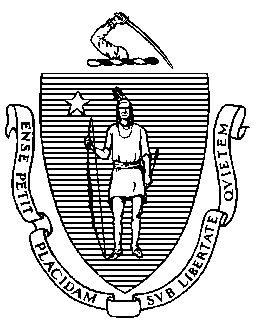 Elementary and Secondary Education75 Pleasant Street, Malden, Massachusetts 02148-4906 	      Telephone: (781) 338-3000                                                                                                                 TTY: N.E.T. Relay 1-800-439-2370MEMORANDUMAt its meeting in February 2013, the Board of Elementary and Secondary Education (Board) voted to authorize the Commissioner to act on its behalf in “(a) granting charter renewals that do not involve probation; (b) approving charter amendments that do not involve changes in grade span, maximum enrollment, or districts served; and (c) removing or continuing conditions imposed on charters of charter schools; provided that the Commissioner shall report to the Board on all charter renewals, charter amendments, and conditions that have been so approved; and provided further, that the Commissioner shall notify the Board in advance of all such intended actions, and a Board member may request that the Commissioner place the charter matter(s) on the agenda of the Board for discussion and action.”On February 14, 2018, I notified the Board that I intended to renew the charters of five schools. These schools were City on a Hill Charter Public School Dudley Square (COAH DS), Collegiate Charter School of Lowell (CCSL), Excel Academy Charter School (Excel), Pioneer Charter School of Science II (PCSS II), and Rising Tide Charter Public School (RTCPS). No Board member requested that any of these matters be brought to the full Board for review. I am now notifying the Board that I have renewed the charters of these five schools. Summary information regarding the five schools for which I renewed charters is provided in this memorandum. Each charter is renewed for the period of July 1, 2018, through June 30, 2023. The charter of each school is renewed for the maximum enrollment, grades served, and district(s) served, as indicated in this memorandum. All of the schools shall operate in accordance with the provisions of G.L. c. 71, § 89; 603 CMR 1.00; and all other applicable state and federal laws and regulations and such additional conditions as the Commissioner or the Board may establish, all of which shall be deemed conditions of the charter. City on a Hill Charter Public School Dudley SquareCollegiate Charter School of LowellExcel Academy Charter SchoolPioneer Charter School of Science IIRising Tide Charter Public School*****If you have any questions or require additional information, please contact Alison Bagg, Director (781-338-3218); Cliff Chuang, Senior Associate Commissioner, (781-338-3222); or me. Attachments: Charter Schools – Notification of Intended Actions Memorandum from February 14, 2018Jeff WulfsonActing CommissionerTo:Members of the Board of Elementary and Secondary EducationFrom:	Jeff Wulfson, Acting CommissionerDate:	March 16, 2018Subject:Charter Schools – Charters Renewed for City on a Hill Charter Public School Dudley Square, Collegiate Charter School of Lowell, Excel Academy Charter School, Pioneer Charter School of Science II, and Rising Tide Charter Public School.  Exceeds Meets Partially Meets Falls Far BelowCriteriaCity on a Hill Charter Public School Dudley SquareCollegiate Charter School of LowellExcel Academy Charter SchoolPioneer Charter School of Science IIRising Tide Charter Public SchoolFaithfulness to Charter1. Mission and Key Design       Elements Meets Meets Meets Meets MeetsFaithfulness to Charter2. Access and Equity Partially Meets Partially Meets Meets Partially Meets Partially MeetsFaithfulness to Charter4. Dissemination Meets Partially Meets Meets Meets Partially MeetsAcademic Program Success5. Student PerformanceNo LevelNo LevelNo LevelNo LevelNo LevelAcademic Program Success5. Student PerformanceIn 2017, schools administering only the 10th grade legacy MCAS, schools with participation rates lower than 90 percent, and schools with persistently low graduation rates received a Level according to the statewide accountability system.In 2017, schools administering only the 10th grade legacy MCAS, schools with participation rates lower than 90 percent, and schools with persistently low graduation rates received a Level according to the statewide accountability system.In 2017, schools administering only the 10th grade legacy MCAS, schools with participation rates lower than 90 percent, and schools with persistently low graduation rates received a Level according to the statewide accountability system.In 2017, schools administering only the 10th grade legacy MCAS, schools with participation rates lower than 90 percent, and schools with persistently low graduation rates received a Level according to the statewide accountability system.In 2017, schools administering only the 10th grade legacy MCAS, schools with participation rates lower than 90 percent, and schools with persistently low graduation rates received a Level according to the statewide accountability system.Organizational Viability9. Governance Meets Meets Meets Meets MeetsCommissioner ActionUnconditional RenewalUnconditional RenewalUnconditional RenewalUnconditional RenewalUnconditional RenewalType of Charter(Commonwealth or Horace Mann)CommonwealthLocationBostonRegional or Non-RegionalNon-RegionalDistricts in Region (if applicable)N/AYear Opened2013Year(s) Renewed(if applicable)N/AMaximum Enrollment280Current Enrollment272Chartered Grade Span9-12Current Grade Span9-12Students on Waitlist0Current Age of School5 yearsMission StatementCity on a Hill graduates responsible, resourceful, and respectful democratic citizens prepared for college and to advance community, culture, and commerce, in order to compete in the 21st century. We do so by emphasizing academic achievement, citizenship, teacher leadership, and public accountability.Mission StatementCity on a Hill graduates responsible, resourceful, and respectful democratic citizens prepared for college and to advance community, culture, and commerce, in order to compete in the 21st century. We do so by emphasizing academic achievement, citizenship, teacher leadership, and public accountability.Mission StatementCity on a Hill graduates responsible, resourceful, and respectful democratic citizens prepared for college and to advance community, culture, and commerce, in order to compete in the 21st century. We do so by emphasizing academic achievement, citizenship, teacher leadership, and public accountability.Mission StatementCity on a Hill graduates responsible, resourceful, and respectful democratic citizens prepared for college and to advance community, culture, and commerce, in order to compete in the 21st century. We do so by emphasizing academic achievement, citizenship, teacher leadership, and public accountability.Type of Charter(Commonwealth or Horace Mann)CommonwealthLocationLowellRegional or Non-RegionalNon-RegionalDistricts in Region (if applicable)N/AYear Opened2013Year(s) Renewed(if applicable)N/AMaximum Enrollment1200Current Enrollment759Chartered Grade SpanK-12Current Grade SpanK-7Students on Waitlist69Current Age of School5 yearsMission StatementThe mission of the Collegiate Charter School of Lowell is to provide an academically rigorous and successful world-class college preparatory public educational program that enables all students, regardless of their background, to achieve their full potential, to be prepared for success in college, equipped with the ability and desire for lifelong learning, and to have developed strong civic, ethical, and moral values in a safe, caring, and rigorous environment built on a school ethos that emphasizes high behavioral and academic expectations.Mission StatementThe mission of the Collegiate Charter School of Lowell is to provide an academically rigorous and successful world-class college preparatory public educational program that enables all students, regardless of their background, to achieve their full potential, to be prepared for success in college, equipped with the ability and desire for lifelong learning, and to have developed strong civic, ethical, and moral values in a safe, caring, and rigorous environment built on a school ethos that emphasizes high behavioral and academic expectations.Mission StatementThe mission of the Collegiate Charter School of Lowell is to provide an academically rigorous and successful world-class college preparatory public educational program that enables all students, regardless of their background, to achieve their full potential, to be prepared for success in college, equipped with the ability and desire for lifelong learning, and to have developed strong civic, ethical, and moral values in a safe, caring, and rigorous environment built on a school ethos that emphasizes high behavioral and academic expectations.Mission StatementThe mission of the Collegiate Charter School of Lowell is to provide an academically rigorous and successful world-class college preparatory public educational program that enables all students, regardless of their background, to achieve their full potential, to be prepared for success in college, equipped with the ability and desire for lifelong learning, and to have developed strong civic, ethical, and moral values in a safe, caring, and rigorous environment built on a school ethos that emphasizes high behavioral and academic expectations.Type of Charter(Commonwealth or Horace Mann)CommonwealthLocationBoston, ChelseaRegional or Non-RegionalRegionalDistricts in Region (if applicable)Boston, ChelseaYear Opened2003Year(s) Renewed(if applicable)2008, 2013Maximum Enrollment1344Current Enrollment1127Chartered Grade Span5-12Current Grade Span5-11Students on Waitlist779Current Age of School15 yearsMission StatementExcel Academy’s mission is to prepare students to succeed in high school and college, apply their learning to solve relevant problems, and engage productively in their communities. Mission StatementExcel Academy’s mission is to prepare students to succeed in high school and college, apply their learning to solve relevant problems, and engage productively in their communities. Mission StatementExcel Academy’s mission is to prepare students to succeed in high school and college, apply their learning to solve relevant problems, and engage productively in their communities. Mission StatementExcel Academy’s mission is to prepare students to succeed in high school and college, apply their learning to solve relevant problems, and engage productively in their communities. Type of Charter(Commonwealth or Horace Mann)CommonwealthLocationSaugusRegional or Non-RegionalRegionalDistricts in Region (if applicable)Danvers, Lynn, Peabody, Salem, SaugusYear Opened2013Year(s) Renewed(if applicable)N/AMaximum Enrollment360Current Enrollment357Chartered Grade Span7-12Current Grade Span7-12Students on Waitlist222Current Age of School5Mission StatementThe mission of Pioneer Charter School of Science II (PCSS-II) is to prepare educationally under-resourced students for today’s competitive world. PCSS-II will help students to develop the academic and social skills necessary to become successful professionals and exemplary members of their community. This goal will be achieved by providing the students with a rigorous academic curriculum with emphasis on math and science, balanced by a strong foundation in the humanities, a character education program, career-oriented college preparation, and strong student–teacher–parent collaboration.Mission StatementThe mission of Pioneer Charter School of Science II (PCSS-II) is to prepare educationally under-resourced students for today’s competitive world. PCSS-II will help students to develop the academic and social skills necessary to become successful professionals and exemplary members of their community. This goal will be achieved by providing the students with a rigorous academic curriculum with emphasis on math and science, balanced by a strong foundation in the humanities, a character education program, career-oriented college preparation, and strong student–teacher–parent collaboration.Mission StatementThe mission of Pioneer Charter School of Science II (PCSS-II) is to prepare educationally under-resourced students for today’s competitive world. PCSS-II will help students to develop the academic and social skills necessary to become successful professionals and exemplary members of their community. This goal will be achieved by providing the students with a rigorous academic curriculum with emphasis on math and science, balanced by a strong foundation in the humanities, a character education program, career-oriented college preparation, and strong student–teacher–parent collaboration.Mission StatementThe mission of Pioneer Charter School of Science II (PCSS-II) is to prepare educationally under-resourced students for today’s competitive world. PCSS-II will help students to develop the academic and social skills necessary to become successful professionals and exemplary members of their community. This goal will be achieved by providing the students with a rigorous academic curriculum with emphasis on math and science, balanced by a strong foundation in the humanities, a character education program, career-oriented college preparation, and strong student–teacher–parent collaboration.Type of Charter(Commonwealth or Horace Mann)CommonwealthLocationPlymouth, MARegional or Non-RegionalRegionalDistricts in Region (if applicable)Barnstable, Bourne, Carver, Duxbury, Falmouth, Lakeville, Marshfield, Mashpee, Middleborough, Old Rochester, Pembroke, Plymouth, Sandwich, Silver Lake, Wareham Year Opened1998Year(s) Renewed(if applicable)2003, 2008, 2013Maximum Enrollment700Current Enrollment660Chartered Grade Span5-12Current Grade Span5-12Students on Waitlist203Current Age of School20 YearsMission StatementThe Rising Tide Charter Public School will provide a strong academic program rooted in the history of Plymouth, Massachusetts. Our students will harvest opportunity from the practice of language, the reasoning of mathematics, the analysis of science and the reflection of history. We want children to hone skills through rigorous studies, but skills alone do not make a whole education. The Rising Tide Charter Public School will also cultivate within its students a sense of belonging to our community, a tie with those who have come before them and a seed of continuity between the Plymouth of today and the Plymouth of tomorrow. The Rising Tide Charter Public School will graduate capable and prepared young adults who have already sown within themselves a sense of place and belonging that will be the bounty of the future, whether they remain among us or venture from our harbor.Mission StatementThe Rising Tide Charter Public School will provide a strong academic program rooted in the history of Plymouth, Massachusetts. Our students will harvest opportunity from the practice of language, the reasoning of mathematics, the analysis of science and the reflection of history. We want children to hone skills through rigorous studies, but skills alone do not make a whole education. The Rising Tide Charter Public School will also cultivate within its students a sense of belonging to our community, a tie with those who have come before them and a seed of continuity between the Plymouth of today and the Plymouth of tomorrow. The Rising Tide Charter Public School will graduate capable and prepared young adults who have already sown within themselves a sense of place and belonging that will be the bounty of the future, whether they remain among us or venture from our harbor.Mission StatementThe Rising Tide Charter Public School will provide a strong academic program rooted in the history of Plymouth, Massachusetts. Our students will harvest opportunity from the practice of language, the reasoning of mathematics, the analysis of science and the reflection of history. We want children to hone skills through rigorous studies, but skills alone do not make a whole education. The Rising Tide Charter Public School will also cultivate within its students a sense of belonging to our community, a tie with those who have come before them and a seed of continuity between the Plymouth of today and the Plymouth of tomorrow. The Rising Tide Charter Public School will graduate capable and prepared young adults who have already sown within themselves a sense of place and belonging that will be the bounty of the future, whether they remain among us or venture from our harbor.Mission StatementThe Rising Tide Charter Public School will provide a strong academic program rooted in the history of Plymouth, Massachusetts. Our students will harvest opportunity from the practice of language, the reasoning of mathematics, the analysis of science and the reflection of history. We want children to hone skills through rigorous studies, but skills alone do not make a whole education. The Rising Tide Charter Public School will also cultivate within its students a sense of belonging to our community, a tie with those who have come before them and a seed of continuity between the Plymouth of today and the Plymouth of tomorrow. The Rising Tide Charter Public School will graduate capable and prepared young adults who have already sown within themselves a sense of place and belonging that will be the bounty of the future, whether they remain among us or venture from our harbor.